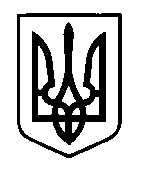 УКРАЇНАПрилуцька міська радаЧернігівська областьУправління освіти Про участь учнів - спортсменівДЮСШ в змаганнях Відповідно листа т.в.о. завідувача сектора по фізичній культурі та спорту міської ради від 03.10.2017 року №87НАКАЗУЮ:Дозволити виїзд збірній команді з легкої атлетики ДЮСШ у складі  5 учнів-спортсменів (додається) та тренеру-викладачу ДЮСШ  Бобровській О.А.  05 жовтня 2017 року в  м. Чернігів для участі у відкритому командному Кубку Чернігівської  області з легкої атлетики серед чоловіків та жінок, юнаків та дівчат 2000 та молодших. Відповідальність за життя та здоров'я учнів в дорозі до м. Чернігів, під час змагань та у заворотному напрямку покласти на тренера-викладача ДЮСШ Бобровську О.А. Директорам ЗНЗ:	4.1. Звільнити учнів ЗНЗ, зазначених у додатку, від навчальних занять 05 жовтня 2017 року для участі у змаганнях з легкої атлетики.	4.2. Видати відповідні накази по навчальних закладах.Контроль за виконанням даного наказу покласти на спеціаліста І категорії управління освіти Гуляєву Т.М.В.о. начальника управління освіти						В.Г. ХОДЮК								Додаток								до наказу управління освіти									від 04.10.17 р. №320Список збірної команди 04 жовтня 2017 р.НАКАЗм. Прилуки№3201Чепінога ДмитроЗОШ І-ІІІ ст. №22Сидорко АлінаЗОШ І-ІІІ ст. №23Панюкова БоженаСШ І-ІІІ ст. №6 з поглибленим вивченням інформаційних технологій4Причиненко АннаСШ І-ІІІ ст. №6 з поглибленим вивченням інформаційних технологій5Брухно ТетянаЗОШ І-ІІІ ст. №13 імені Святителя Іоасафа Бєлгородського